форма бланка утверждена РешениемМС МО «Купчино» от 06.10.2022 № 38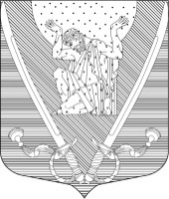 МУНИЦИПАЛЬНЫЙ СОВЕТвнутригородского муниципального образованиягорода федерального значения Санкт-Петербургамуниципальный округ Купчино6 СОЗЫВ (2019-2024 г.г.)РЕШЕНИЕ № 4127.11.2023 г.                                                                                                      Санкт-ПетербургО согласовании перечня и сведений о расходах на реализацию муниципальных программ внутригородского муниципального образования города федерального значения Санкт-Петербурга муниципальный округ Купчино на 2024 год и плановый период 2025-2026 годовВ соответствии с Бюджетным кодексом Российской Федерации, Положением о бюджетном процессе во внутригородском муниципальном образовании Санкт-Петербурга муниципальный округ Купчино, Порядком принятия решений о разработке муниципальных программ внутригородского муниципального образования города федерального значения Санкт-Петербурга муниципальный округ Купчино, формирования, реализации и проведения оценки эффективности их реализации, руководствуясь Уставом внутригородского муниципального образования Санкт-Петербурга муниципальный округ Купчино,Муниципальный Совет РЕШИЛ:Согласовать на 2024 год и плановый период 2025-2026 годов следующий перечень муниципальных программ:«Формирование архивных фондов муниципального образования»;«Проведение подготовки и обучению неработающего населения способам защиты и действиям в чрезвычайных ситуациях»;«Участие в организации и финансировании: проведения оплачиваемых общественных работ; временного трудоустройства несовершеннолетних от 14 до 18 лет, безработных граждан; ярмарок вакансий и учебных рабочих мест»;«Осуществление экологического просвещения и воспитания»; «Осуществление профессиональной подготовки, переподготовки и повышения квалификации»;«Проведение мероприятий по военно-патриотическому воспитанию граждан на территории муниципального образования»;«Профилактика дорожно-транспортного травматизма на территории муниципального образования»; «Профилактика правонарушений»;«Профилактика незаконного потребления наркотических средств 
и психотропных веществ, наркомании в Санкт-Петербурге»;«Профилактика терроризма и экстремизма на территории муниципального образования»;«Участие в осуществлении защиты прав потребителей»;«Участие в содействии развитию малого бизнеса на территории муниципального образования»;«Участие в осуществлении противодействия коррупции в пределах своих полномочий»;«Укрепление межнационального и межконфессионального согласия»;«Организация и проведений местных и участие в организации и проведение городских праздничных и иных зрелищных мероприятий»;«Организация и проведение досуговых мероприятий для жителей муниципального образования»;«Развитие физической культуры и массового сорта»; «Учреждение печатного средства массовой информации»;«Благоустройство и озеленение территории».Согласовать расходы на реализацию муниципальных программ внутригородского муниципального образования города федерального значения Санкт-Петербурга муниципальный округ Купчино на 2024 год и плановый период 2025-2026 годов согласно Приложению № 1.Настоящее решение вступает в силу с момента его обнародования в порядке, предусмотренном статьей 42 Устава муниципального образования.Решение МС МО «Купчино» от 16.11.2023 № 35 «О согласовании перечня и сведений о расходах на реализацию муниципальных программ внутригородского муниципального образования города федерального значения Санкт-Петербурга муниципальный округ Купчино на 2024 год и плановый период 2025-2026 годов» считать утратившим силу.Контроль за исполнением решения оставляю за собой.Глава муниципального образования -Председатель Муниципального Совета                                                     А.В. ПониматкинПриложение № 1к решению МС МО «Купчино»от 27.11.2023 № 41Сведения о расходах на реализацию муниципальных программ внутригородского муниципального образования города федерального значения Санкт-Петербурга муниципальный округ Купчино на 2024 год и плановый период 2025-2026 годов:(тыс.руб.)192212, Санкт-Петербург,  ул. Будапештская,  дом № 19,  корп.№ 1;  тел.  (812) 7030410,  e-mail: mocupсh@gmail.com.Номер п/пНаименование муниципальной программы2024 годПлановый периодПлановый периодНомер п/пНаименование муниципальной программы2024 год2025 год2026 год1Формирование архивных фондов муниципального образования135,2140,8146,32Проведение подготовки и обучению неработающего населения способам защиты и действиям в чрезвычайных ситуациях75,078,181,23Участие в организации и финансировании: проведения оплачиваемых общественных работ; временного трудоустройства несовершеннолетних от 14 до 18 лет, безработных граждан; ярмарок вакансий и учебных рабочих мест425,4443,1460,84Осуществление экологического просвещения и воспитания30,031,232,55Осуществление профессиональной подготовки, переподготовки и повышения квалификации180,8188,3195,86Проведение мероприятий по военно-патриотическому воспитанию граждан на территории муниципального образования643,5670,3697,07Профилактика дорожно-транспортного травматизма на территории муниципального образования127,9133,1138,48Профилактика правонарушений205,0213,4222,09Профилактика незаконного потребления наркотических средств 
и психотропных веществ, наркомании в Санкт-Петербурге178,7186,1193,610Профилактика терроризма и экстремизма на территории муниципального образования70,373,276,211Участие в осуществлении защиты прав потребителей15,015,616,212Участие в содействии развитию малого бизнеса на территории муниципального образования5,05,25,413Участие в осуществлении противодействия коррупции в пределах своих полномочийб/фб/фб/ф14Укрепление межнационального и межконфессионального согласия174,6181,9189,115Организация и проведений местных и участие в организации и проведение городских праздничных и иных зрелищных мероприятий6171,76428,46684,916Организация и проведение досуговых мероприятий для жителей муниципального образования5282,75502,55722,017Развитие физической культуры и массового спорта413,4430,6447,818Учреждение печатного средства массовой информации2465,52568,12670,519Благоустройство и озеленение территории96491,553207,452455,9ИтогоИтого113091,270497,370435,6